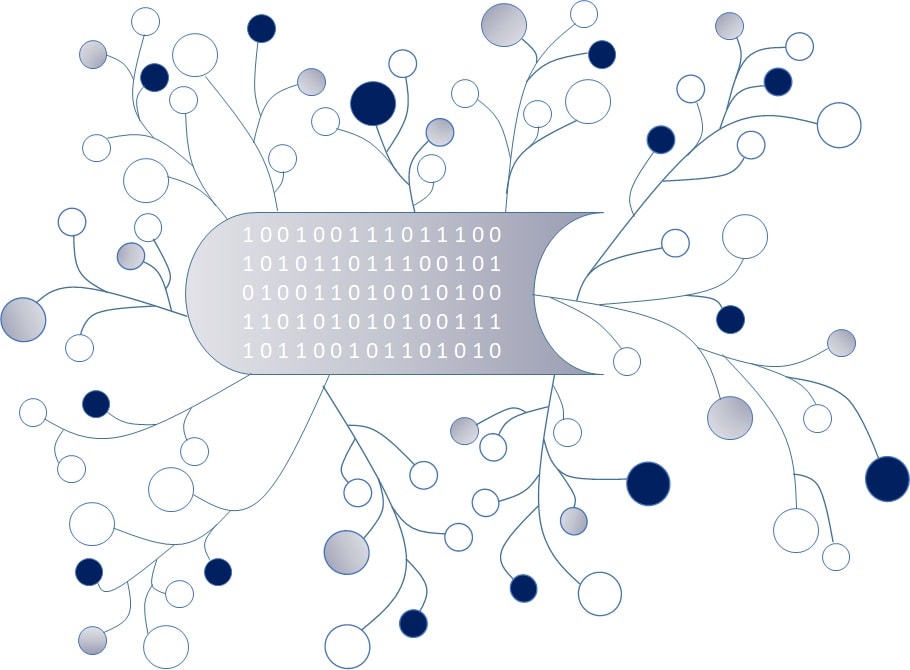 DigI-VETFostering Digitization and Industry 4.0 in vocational education2018-1-DE02-KA202-005145The fifteen Core Results of the project DigI-VET 
The DigI-VET Website with BlogUPB – Jennifer Schneider Project Title	DigI-VETReference Number	2018-1-DE02-KA202-005145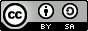 The DigI-VET Website with BlogThe DigI-VET website is one of the main project results of the DigI-VET consortium. It helps to spread the research results of the project, the teaching and learning materials and modules for VET teachers/ trainers and learners as well as give a wide audience the opportunity to download all project documents in an easy and comfortable way.  At least all information about the sMOOC and Online Observatory as well as actual information and hints to social media activities are linked on the website and helps the audience to find their search orders. The Blog on the website allows a direct communication with interest readers and shows a user-friendly way to get in touch with the audience. Here the link to the DigI-VET website: All information of the project are classified under the tabs: ProjectDownload Online Observatory Social Network GalleryConveyor Language Here a screenshot of the DigI-VET website: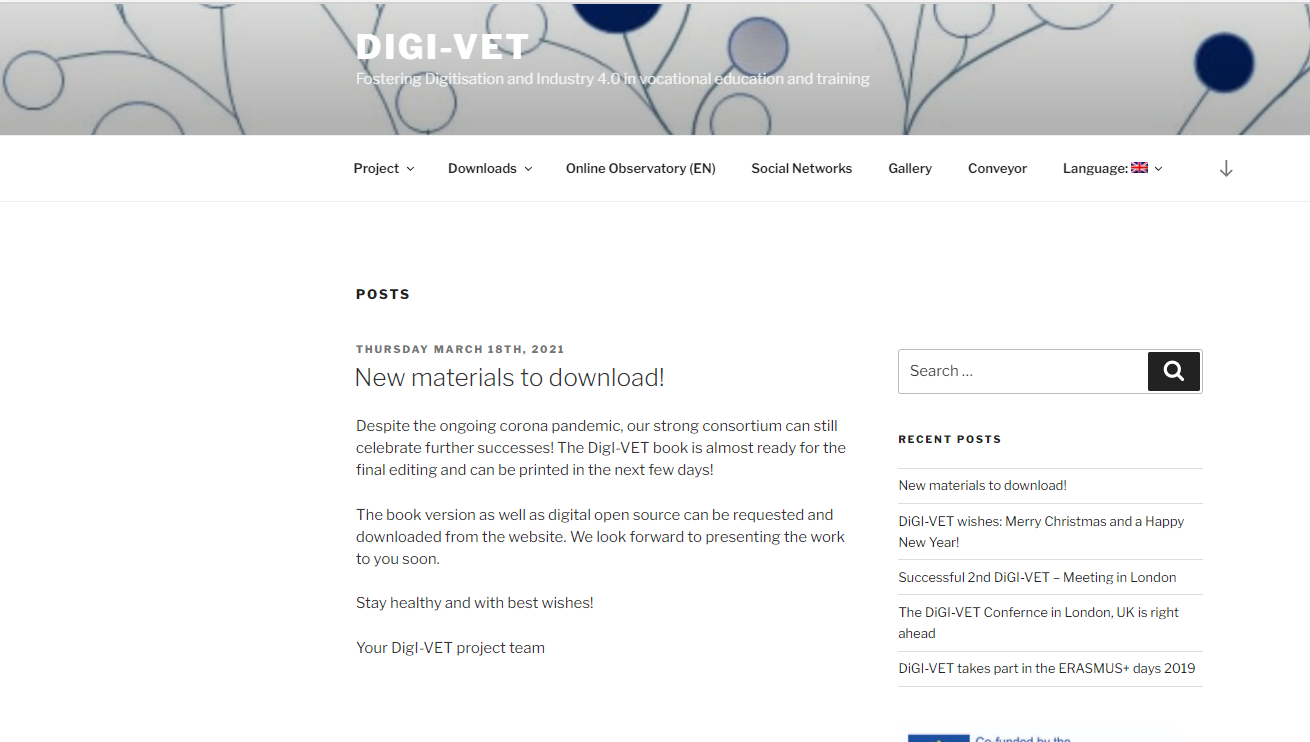 Figure 1 Screenshot of the DigI-VET project website http://digivet.eduproject.eu/ Link: http://digivet.eduproject.eu/